PROJE ADIİftar Dağıtım ProjesiAMACIİftar dağıtım projesi ile amaç evde yalnız yaşayan ve kendi yemeğini hazırlayamayan yaşlılarımızın iftarda sıcak yemek yemelerini sağlamaktır.BÜTÇESİ-BAŞLANGIÇ-BİTİŞ TARİHİ17.06.2015 - 15.07.2015PROJE ÖZETİPROJE ÖZETİGeçtiğimiz ramazan ayında yaşlılarımız baş tacımız projesi kapsamında bulunan 69 vatandaşımıza iftar için her gün 4 çeşit yemek götürülmüştür. Personelimiz tarafından iftardan kısa bir süre önce evine sefer tası ile götürülen yemekler yaşlılarımızı oldukça memnun etmiştir.Geçtiğimiz ramazan ayında yaşlılarımız baş tacımız projesi kapsamında bulunan 69 vatandaşımıza iftar için her gün 4 çeşit yemek götürülmüştür. Personelimiz tarafından iftardan kısa bir süre önce evine sefer tası ile götürülen yemekler yaşlılarımızı oldukça memnun etmiştir.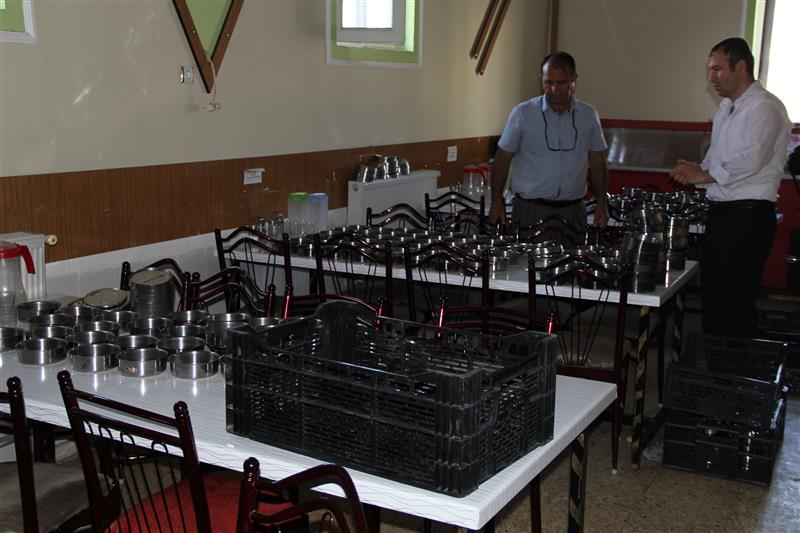 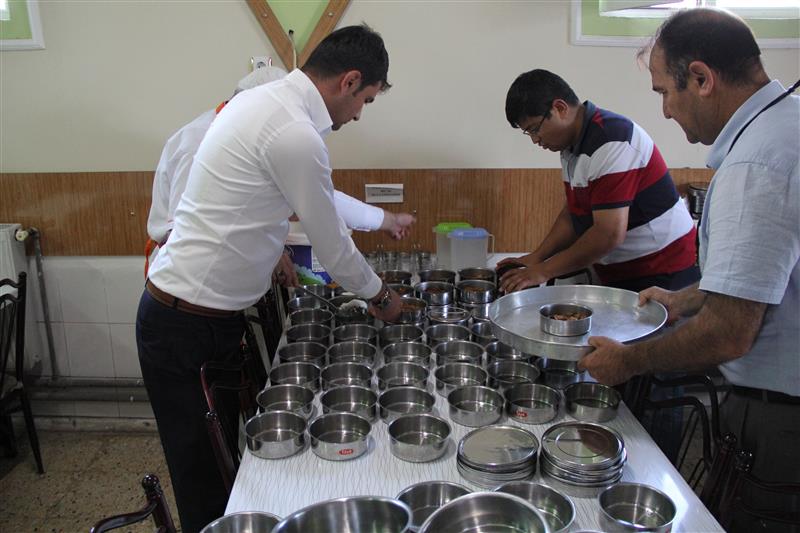 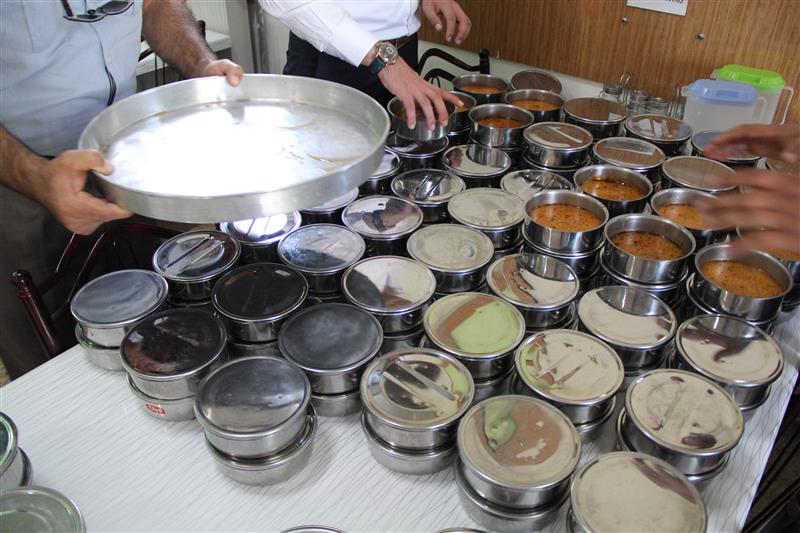 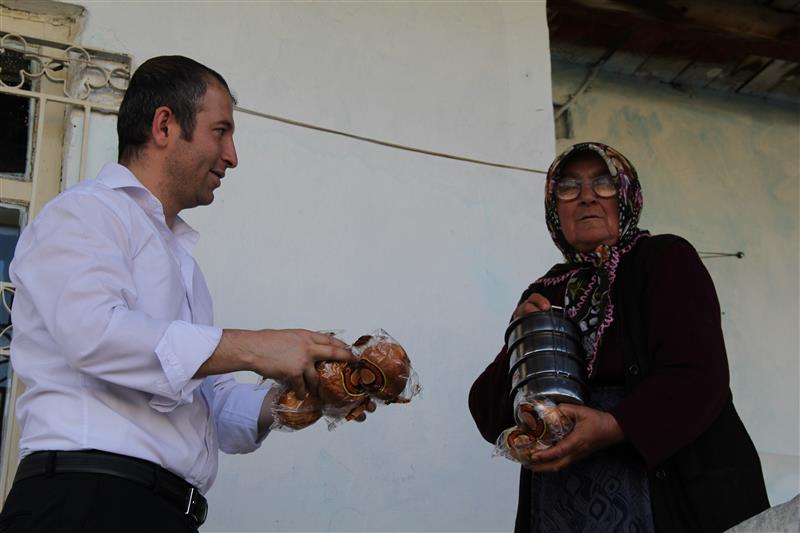 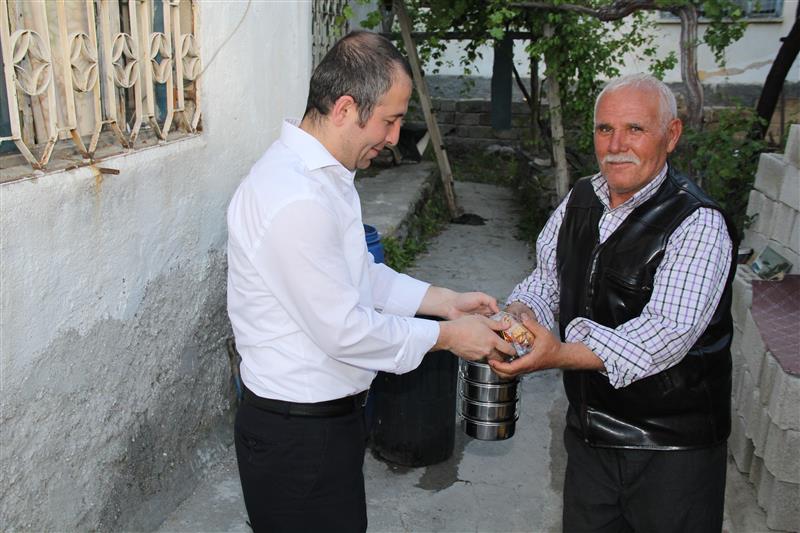 